13 грудня - Ворожіння та вечорниці на Андрія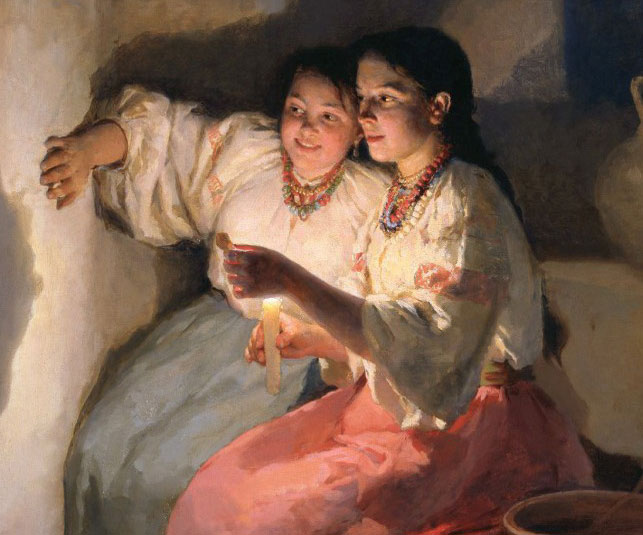 Тринадцятого грудня - День святого Андрія Первозванного.Стародавня християнська легенда каже, що апостол Андрій Первозванний проповідував християнство в самому Царгороді, на побережжях Чорного моря та в околицях нашої столиці - Києва.Хоч Андрій Первозванний - християнський святий, але в народній традиції звичаї і обряди в цей день мають дохристиянський характер: угадування майбутньої долі, заклинання, ритуальне кусання "калити".В народі ще це свято називають Калита. Воно вважається парубочим святом, оскільки у Андріївську ніч парубкам дозволено бешкетувати і робити різні збитки, а дівчата цієї ночі можуть дізнатись свою долю. Вже кілька днів до того, себто 7 грудня, у свято покровительки дівчат Катерини, починаються молодіжні обряди. Свято Андрія є логічним продовженням молодіжних гулянь, де юнаки і дівчата шукають собі пару для майбутнього подружнього життя. За традиціями наших предків, дівчата та хлопці сходилися до однієї хати ввечері 12-го грудня. Жартували, оповідали цікаві історії та грали в різні ігри, а в ніч з 12-го на 13-е грудня ворожили...Колись вечорниці були дуже поширені. На них молодь ближче знайомилася і пару собі вибирала. Було так заведено, що кожне село і навіть вулиця мала „свою" хату для вечорниць. Цікаво й те, що на ті самі вечорниці рідним братам і сестрам не дозволялось ходити - була повага до старших: молодші слухалися своїх старших братів чи сестер. Як тільки звечоріло, дівчата до господині, де мали відбутися вечорниці, приносили хто що мав: сир, масло, яйця, борошно, фрукти. Хлопці приносили наливку і цукерки. Господиня ще за дня варила компот із сушених фруктів і картоплю на вареники. Дівчата приходили заздалегідь, щоб допомогти господині приготувати святкову вечерю.Після заходу сонця надходили парубки, розсідалися по світлиці і тоді розпочиналося дійство.Починалося все із цікавих історій, які переказували хлопці, поки деякі дівчата з господинею накривали святковий стіл. Найдивовижніші оповідки розповідали старші парубки, вставляючи поміж тим всілякі жарти, щоб наймолодші дівчата не заспали, адже треба було 12-ї години ночі дочекатися, щоб наворожити собі свою доленьку... Хлопці і з дівчатами встигали порозважатися і їм збитки зробити для годиться. КАЛИТАЦя весела гра є основною на Андріївський вечір. Калита - це великий корж із білого борошна, який печуть усі дівчата разом, адже кожна має взяти участь у готуванні калити. Тож місять тісто всі за чергою, від найстаршої дівчини до маймолодшого дівчати.Тісто солодке, з медом. Зверху оздоблюють коржа сухими вишнями чи родзинками. Печуть в печі "на сухар" - щоб важко було вкусити. Посередині дірка, куди протягують червону нитку, за яку підвішують калиту до сволока посередині хати. Підвішують високо, щоб парубок міг дістати її зубами, тільки коли добряче підстрибне. До того ж, один кінець нитки довший, аби можна було смикнути за нього - тоді калита підстрибне угору.Біля калити стає вартовий - "Пан Калетинський": це повинен бути веселий, жартівливий парубок. Він запрошує "пана Коцюбинського" кусати калиту. Останнім може бути кожен учасник гри. "Пан Коцюбинський" бере коцюбу поміж ноги, ніби сідає верхи на коня, і їде кусати калиту. Завдання Калетинського - розсмішити Коцюбинського, бо тоді не можна кусати калити. А витримавши навіть жарти, дарма підскакуєш, бо Калетинський одразу смикає за нитку.ПАРУБОЦЬКІ ЗБИТКИУ цей вечір, що б хлопці не зробили, то їм все прощали, бо така традиція існує, що на Андрія кожен хлопець „пустує". Чого тільки хлопці не вигадували, щоб дівчатам збитки зробити: біля хати ниткою снують вулицю, по якій з вечорниць дівчата додому повертаються; ставлять опудала (середину гарбуза вичищають, „очі" й „рот" прорізують і в гарбуз свічку засвічену вставляють). Знімають ворота, залишаючи неподалік, щоб батьки швидко вранці знайшли, адже дівчата пізно повертаються додому і пізно прокидаються. Навіть шибки у вікнах малювали або папером вікна затуляли, - і це було найсмішніше. В хаті темно, всі сплять, бо думають, що ще ніч...ЯК ДІВЧАТА ВОРОЖИЛИ1. Брали перстень, галузку мірти, ляльку й квітку паперову (квіти виготовляли самі дівчата осінньо-зимовими довгими вечорами із різнокольорового паперу та прикрашали ними ікони та портрети в кімнатах) - і кожну річ під окрему тарілочку клали. Найперше старшій дівчині долю вгадували. Всі за неї переживали, бо хотіли знати, чи вийде скоро заміж, чи ще буде цей рік дівувати. Та дівчина, якій вгадували долю, не мала бачити, як дівчата будуть підкладати під тарілки вищезгадані речі. Як тільки їх розклали, то запрошували дівчину „тарілку" вибирати, щоб свою долю вгадати. Кожна дівчина вибирала лише одну тарілку. Момент вибору був дуже хвилюючим, адже кожна з них вірила: що вибере на свято Андрія, це її й чекає.Якщо під тарілкою буде перстень - скоро заміж вийде; якщо - квіточка, то ще дівуватиме; якщо мірта, то незабаром її розлука з милим чекає, а коли витягне ляльку, то зраду від коханої людини матиме.2. Дівчина знімала свій чобіт та кидала його від себе із заплющеними очима. Кидаючи, не мала права зрушити з місця, бо не збудеться. В який бік чобіт носком упаде, звідти наречений шукатиме.  3. Вибігали дівчата на подвір'я, ставали біля плоту та рахували кілки, промовляючи: „Молодець, старець". Останній кілок обов'язково оглядали. Якщо кілок тоненький і рівненький, то тій дівчині випаде хлопець молоденький; а коли кривий і товстий, то такий і хлопець буде; а якщо кілок з товстою корою, то суджений буде багатий, грошовитий та з бородою. Це найвеселіша ворожба. Дівчата одна з одної кепкували, жартували... Вірили - не вірили, а все ж трішки хвилювалися, бо всім хотілося заміж за молодого парубка.4. Брали чобіт у дівчини, від стіни до порога переставляли і так промовляли: молодець, удовець, буду дівувати, - і як вийде, то таку долю ця дівчина буде мати.5. Від стінки п'ятеро дівчат одна перед одною наперед ставали і хто перед порогом стане, та перша вийде заміж, а дівчина за нею -другою буде справляти весілля; за другою - третя і т.д...6. На аркушах паперу ім'я хлопців писали, потім перемішували їх, у шапку клали і собі „хлопця вибирали".7. Виходили дівчата одна за одною на подвір'я і примовляли:       О Святий, добрий Андрію,
       Я лишень на Тебе маю надію!
       Дуже хочу знати,
       Звідки нареченого маю виглядати?Так промовляла тричі і чекала на гавкіт собаки. З якої сторони пес залає, то з цієї й буде її наречений.8. Дівчат посилали по дрова. Вони брали по в'язанці, поверталися назад і тоді їх рахували. Якщо була парна кількість, то бути весіллю.9. Також вірили, що можна на дзеркалі свою долю впізнати. Твердили, що дзеркало долю віщує, але не кожна дівчина ворожитиме, бо треба бути відважною, не боятися. У тій ворожбі дівчина має бути наодинці, щоб не було в кімнаті ні душі. Треба сісти перед дзеркалом, а з обох боків свічки засвітити й такі слова говорити:      Я тебе, дзеркало, питаю,
      З ким я свою долю злучити маю?
      З'єднати з Іванком прошу,
      Бо його в серденьку ношу.Тричі треба так казати. Тоді відвернутися від дзеркала та із заплющеними очима знову промовляти:    Святий Андрію, допоможи,
    Судженого мого покажи!
    Ворожу на свій вінок,
    Прошу захисту від зірок!      Дай, Боже, шлюбу дочекати,
     Мене з Іванком звінчати.Відтак зразу різко повернутися і на дзеркало подивитися, але не жахнутися. Адже в дзеркалі може не бути обличчя Івана, а незнайомого пана. Коли за перший раз не вийде, то дівчина повторювала ті ж слова тричі, якщо ж нічого не виходило, то повторювала наступного року, - бо це означало, що її доля ще десь блукає.10. Коли вже дівчата лягали спати, то так робили, щоб мати змогу в сні свого судженого оглядати: під ліжко ставили миску з водою, а зверху - дощечку (ніби кладку через річку) і так просити:      О дай же, Боже, молодій мені,
      Щоб приснився мій суджений вві сні.
      І Тебе, Святий Андрію,
      Я прошу, як умію:
      Святий Андрію, допоможи,
      Мене сьогодні не залиши!
      Ой ти, місточок, та не хилися,
      А ти, Іванку, мені приснися.
      Перейди річку - биструю воду,
      Й веди до шлюбу мене, молоду.Перш ніж заснути, повторювали ці слова кілька разів.11. Щоб знати, яку професію матиме суджений, дівчата ішли на город, розкопували землю, в пригорщі набирали, приносили до світлиці та пильно її розглядали. Якщо знаходили тріску, то майбутній чоловік буде теслею; якщо залізо чи цвях - буде ковалем, якщо скло - склярем. А якщо земля без домішок, то буде хліборобом. Ниточку чи стебло віднайдете, то суджений буде добрим сім'янином; коли пір'я, то буде вчений чоловік; якщо камінчик, то впевнено йтиме до мети; а коли знайдете вуглинку, то буде нещасливий шлюб.12. Ворожать ще так: дівчина набирає насіння коноплі, виходить на подвір'я і так промовляє-співає:      О Святий Андрію,
      Конопельку сію... 
      Добре заволочу,
      Бо заміж вийти хочу...А як усе розсіє, то зразу насіннячко збирає, яке розсівала, в світлицю приносила і рахувала. Якщо буде парна кількість зернин, то скоро буде ця дівчина у парі жити. 13. Дівчата вибігають на вулицю, зупиняють першого зустрічного та питають у нього ім'я. Вірять, що таке ім'я буде у майбутнього чоловіка.14. І досі дівчата на Андрія на підвіконні ставлять у воду гілочку вишні чи яблуні або гілочку бузкову чи черемхову. Коли розквітне до Різдва, то буде ця дівчина щаслива. Кладучи гілочку у воду і приказують:      Святий Андрію, 
      Маю на Тебе надію:
      Дай, щоб вишня зацвіла,
      А мою долю на поріг привела.15. Дівчата дуже прагнули знати, якого будуть мати чоловіка: багатого чи бідного. Для того брали навманняполіно і його розглядали. Якщо поліно сукувате, то чоловік багатий буде, а якщо - гладеньке, то бідний посватає.16. Також випікали коржики - "балабушки". Кожна дівчина свій коржик якось позначала, щоб упізнати. Клали їх на стільчик, а в кімнату собаку впускали. Чий коржик собака з'їсть, ця дівчина швидше за подруг вийде заміж. На Україні побутувало дуже багато найрізноманітніших ворожінь. Ми знаємо лише маленьку часточку ритуалів та обрядів "Андріївських вечорниць" наших предків. Проте і досі "Андріївські вечорниці" - це веселе і колоритне дійство, жарти і сміх, який охоплює не тільки молодь, а і старше покоління. Це збитки, жарти, пустощі, здебільшого хлопців, які дозволяються тільки в Андріївську ніч.Народні прикмети:Якщо до 13 грудня не випаде сніг, зима буде тепла й малосніжна, якщо випаде - холодна й сніжна.Якщо тиха вода - хороша зима, шумна - тріщатимуть морози, будуть бурі, заметілі